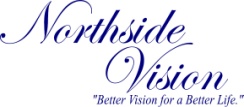 Patient History QuestionnaireDate:	Last:	 First: 	Initial: 	Nickname: 	Home#:	Address: 	Date of Birth: 	Work#:	 	Birth Sex: 	SSN: 	Cell:	City: 	State: 	Zip: 	Email:	Occupation: 	Computer Usage: 	Special Needs:	Hobbies/Sports:	Parent/Guardian:	Family Doctor:	Dr Phone #:	Last Eye Exam:	 Alt. Contact:	 Alt Primary #:	Last Medical Exam:	Relationship:	Alternate# :		NOTE: For dates where exact date is unknown. Please use a number that is as close as you can remember.Review of Systems:	Do you currently or have you ever had any problems in the following areas.CONSTITUTIONAL	Fever		Yes   	No   	?	Weight Gain/Loss		Yes   	No   	?INTEGUMENTARY	Skin		Yes   	No	?NEUROLOGICAL	Headaches		Yes   	No   	?	Migraines		Yes   	No   	?	Seizures		Yes   	No   	?EYES	Loss of Vision		Yes   	No   	?	Blurred Vision		Yes   	No   	?	Distorted Vision/Halos		Yes   	No   	?	Loss of Side Vision		Yes   	No   	?	Double Vision		Yes   	No   	?	Dryness		Yes   	No   	?	Mucous Discharge		Yes   	No   	?	Redness		Yes   	No   	?	Itching		Yes   	No   	?	Burning		Yes   	No   	?	Foreign Body Sensation		Yes   	No   	?	Excess Tearing		Yes   	No   	?	Glare/Light Sensitivity		Yes   	No   	?	Eye Pain or Soreness		Yes   	No   	?	Chronic Infection of Eye or Lid		Yes   	No   	?	Styes or Chalazion		Yes   	No   	?	Flashers		Yes   	No   	?	Floaters		Yes   	No   	?	Tired Eyes		Yes   	No   	?	Color Blind		Yes   	No   	?RESPIRATORY	Asthma		Yes   	No   	?	Chronic Bronchitis		Yes   	No   	?	Emphysema		Yes   	No   	?	Sleep Apnea		Yes   	No   	?EARS, NOSE, AND THROAT	Allergies/Hay Fever		Yes   	No   	?	Sinus Congestion		Yes   	No   	?	Runny Nose		Yes   	No   	?	Post Nasal Drip		Yes   	No   	?	Chronic Cough		Yes   	No   	?	Dry Throat/Mouth		Yes   	No   	?	Ringing In Ears		Yes   	No   	?	Ear Pain or Infection		Yes   	No   	?	Hearing Aids		Yes   	No   	?	Deaf		Yes   	No   	?VASCULAR, CARDIOVASCULAR	Diabetes		Yes   	No   	?	Heart Disease		Yes   	No   	?	High Blood Pressure		Yes   	No   	?	High Cholesterol		Yes   	No   	?GASTROINTESTINAL	Diarrhea		Yes   	No   	?	Constipation		Yes   	No   	?GENITOURINARY	Gonads/Kidneys/Bladder		Yes   	No   	?BONES, JOINTS, MUSCLES	Rheumatoid Arthritis		Yes   	No   	?	Muscle Pain		Yes   	No   	?	Joint Pain		Yes   	No   	?LYMPHATIC, HEMATOLOGICAL	Anemia		Yes   	No   	?	Bleeding Problems		Yes   	No   	?ENDOCRINE	Thyroid/ Other Glands		Yes   	No   	?ALLERGIC, IMMUNOLOGIC		Yes   	No   	?PSYCHIATRIC		Yes   	No   	?If you answered “?” to any of the above or have a condition not listed please explain. Medical HistoryDo you have any allergies to medications?   	Yes   	No	If Yes, please list, 	List any medications you take (including oral contraceptives, aspirin, over the counter medications, and home remedies):List all major injuries, surgeries, and/or hospitalizations you have had:List any of the following that you have had:	Prominent Eyes  	Yes   	No	Crossed Eyes      	Yes   	No	Lazy Eye           	Yes   	No	Eye Infection       	Yes   	No	Retinal Disease  	Yes   	No	Glaucoma        	Yes   	No	Cataracts             	Yes   	No	Eye Injury          	Yes   	No	Drooping Eyes 	Yes   	NoAre you Pregnant?		Yes   	NoDo you wear glasses?		Yes   	No	If yes, how old is your present pair of glasses?	YearsDo you wear contacts?		Yes   	No	If yes, how old is your present pair of lenses?	Weeks	Type of Contact Lenses:	Rigid	Soft		Extended Wear 	Other	Are they Comfortable  	Yes   	NoFamily History	Please note any family history (parents, grandparents, siblings, children, living or deceased) for the following conditions:	DISEASE/CONDITION	RELATIONSHIP	Blindness		Yes   	No   	?			Cataract		Yes   	No   	?			Glaucoma		Yes   	No   	?			Crossed Eyes		Yes   	No   	?			Macular Degeneration		Yes   	No   	?			Retinal Detachment/Disease		Yes   	No   	?			Arthritis		Yes   	No   	?			Cancer		Yes   	No   	?			Diabetes		Yes   	No   	?			Heart Disease		Yes   	No   	?			High Blood Pressure		Yes   	No   	?			High Cholesterol		Yes   	No   	?			Kidney Disease		Yes   	No   	?			Lupus		Yes   	No   	?			Other		Yes   	No   	?				If Other, Explain	Social History	This information is kept strictly confidential. However, you may discuss this portion directly with the doctor if you prefer.		I WOULD PREFER TO DISCUSS MY SOCIAL HISTORY INFORMATION DIRECTLY WITH MY DOCTOR.	Do You Drive?	Yes   	No	If yes, do you have any visual difficulty when driving?	Yes   	No		If yes, please describe	Do you use:	Tobacco Products		Yes   	No 	If yes, type / amount / how long?	Alcohol		Yes   	No 	If yes, type / amount / how long?	Recreational Drugs		Yes   	No 	If yes, type / amount / how long?Have you ever been exposed to or infected with:	Gonorrhea		Yes   	No   	?	Hepatitis	Yes   	No   	?	Syphilis		Yes   	No   	?	HIV/AIDS	Yes   	No	?Patient / Insurance InformationName:____________________________ DOB:______________________Race: 	White	Black	Asian	American Indian	Pacific IslanderEthnicity:	Hispanic	Non-HispanicPrimary Policyholder’s InformationName: ____________________________________________________________________________ DOB: ____________________ SS#: _______________________Address: __________________________________________________ City: __________________________________ State: _____________ Zip Code: ___________Employer: _____________________________________________________ Relationship To Patient: _______________________________How Did You Hear About UsDrive By/Saw sign: 	Internet Search: 	 if so, which site?	Family/Friend Referral:	 if so, who?	Yellow Pages/Phone Book:	Other:	Consent for Treatment, Payment, Coordination of Care Practices,And Assignment of Benefits to PhysicianPatient Name:_______________________________________Date:___________________Please INITIAL next to the following:_____I understand that as part of my health care, Northside Vision maintains paper and electronic records describing my personal and family health history, test results, demographic information, insurance information, and any plans for the future care of treatment._____I request that payment of authorized Medicare and / or other insurance benefits be made on my behalf to my provider for services rendered to me._____I authorize the release of any medical or other information necessary to process claims related to services rendered by the physicians at Northside Vision._____I authorize the release of any medical records from any healthcare provider to this physician for the purpose of providing coordinated healthcare services, and I authorize the release of any medical records from this physician to any healthcare provider for the coordination of my medical care._____I authorize Northside Vision to obtain my medication history from secure internet sources._____I agree that I am solely responsible for all charges related to my visit. I understand that I am responsible for any and all balances due after insurance payments have been applied. I also understand that the statement will be mailed with any balance unpaid by insurance and that this balance is due within 30 days of the postmarked date. I understand that all copays/ deductibles are due when services are rendered and that there is a $25 return check fee.PLEASE TURN PAGE OVERDISCLOSURE OF MEDICAL INFORMATIONPatients Name: _____________________________________ Date of Birth: __________________________Disclosure of medical information: Your medical information and communication of that information is essential to your care. We prefer to speak directly with each patient but we understand that other individuals and family members may have knowledge of and be assisting in your care. Please list the individuals with whom we are authorized to discuss your care. (NOTE: We cannot discuss your care with others, including your spouse or other family living with you unless they are listed below.)Name of Person						Relationship to Patient________________________________________________________________________________________________________________________________________________________________________________Confidential Communication: Communication between this practice and you, the patient, is critical to your health. We may leave messages or sent text and or emails to confirm your appointment or to notify you that your glasses or contacts are ready to be picked up. A request for calls may be left on the following answering machines, voice mail, text and email. Check all that apply:HOME                                          WORK                                          CELL                                         EMAILI hereby authorize the use and disclosure of personal health information as described above:Patient or Representative Signature: ______________________________________________________Print Name of Above: ______________________________________________________________________Relationship to Patient: ____________________________________________________________________ACKNOWLEDGEMENT OF RECEIPT OF NOTICE OF PRIVACY PRACTICESI have received a copy of the Notice of Privacy Practices. The Notice describes how my health information may be used or disclosed, I understand that I should read it carefully. I am aware that the Notice may be changed at anytime. I may obtain a copy of revisions of the Notice by calling 864-578-3926 or requesting one at Northside Vision office.Signature:______________________________________ Print Name:________________________________As a representative of the above individual, I acknowledge receipt of the notice on his or her behalf.Signature:_____________________________ Relationship to Patient:________________ Date:__________About Your InsuranceThere are two types of health insurance that will help pay for your eye care services and products. You may have both and our practice accepts both: Vision care plans such as (VSP & EyeMed) and Medical insurance such as (BlueCross/BlueShield and Medicare). Vision care plans only cover routine vision exams along with eyeglasses and contact lenses.  Vision plans only cover a basic screening for eye disease. They do not cover diagnosis, management or treatment of eye disease.Medical insurance must be used if you have any eye health problems or systemic health problems that has ocular complications. Your doctor will determine if these conditions apply to you, but some are determined by your case history such as diabetes, glaucoma or cataracts.If you have both types of insurance plans it may be necessary for us to bill some to your medical and some to your vision plan. We can only use coordination of benefits when your insurance allows us to. This is to minimize your out-of-pocket expenses. You will be responsible for any deductibles or copays that your insurance may have at the time of service.Please provide all your insurance cards to our front desk staff members.I have read and agree with these policies.__________________________________		______________________________Patient Signature (parent of child)			Date   24 Hour Cancellation/Missed Appointment Fee PolicyEach time a patient misses an appointment without providing proper notice another patient is prevented from receiving care.  Therefore, Northside Vision reserves the right to charge a fee of $35.00 for all missed appointments and appointments which, absent a compelling reason, are not cancelled with a 24-hour notice.This fee will be billed to the patient, is not covered by insurance, and must be paid prior to your next appointment. Multiple missed appointments in any 12-month period may result in termination from our practice.Thank you for your understanding and cooperation as we strive to best serve the needs of all our patients.By signing below, you acknowledge that you have received this notice and understand this policy.__________________________________			____________________        Patient Name						   Date__________________________________         Patient/Guardian Signature